توصيف مقرر  ( مهارات الكتابة1    )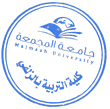 الكليةالتربية في الزلفيالتربية في الزلفيالتربية في الزلفيالقسم الأكاديمياللغة العربيةاللغة العربيةاللغة العربيةاسم المقررمهارات الكتابة1رمز المقررARB184المستوىالأولعدد الساعات المعتمدة للمقرر2هدف المقررأن يتقن الكتابة بدون أخطاء إملائيّة ونحويّة وصرفيّة.أن يتقن الكتابة بدون أخطاء إملائيّة ونحويّة وصرفيّة.أن يتقن الكتابة بدون أخطاء إملائيّة ونحويّة وصرفيّة.موضوعات المقررالكتابة1: مفاهيم اصطلاحية: "الكتابة والإنشاء والتأليف والتحرير والتعبير"2: العوامل  مصادر الثقافة التي تساهم في إتقان فن الكتابة3: تعريف الكتابة، و أﻫﻤﻴﺘﻬﺎ، وأنواﻋﻬﺎ. و خصائص كل نوع. 4: أعراف الكتابة.القواعد الإملائية في الكتابة1: ضوابط الكتابة: عناصر البناء التعبيري. الكلمة  الجملة الفقرة الأسلوب 2:  الربط الجزئي و الربط الكلي.3: ضوابط الرسم الكتابي:-	نبذة تاريخية موجزة في القواعد الرئيسة للإملاء.-	الهمزة بأنواعها ومواضعها في الأسماء والأفعال: همزة الوصل، وهمزة القطع، وكتابة الهمزة (أول الكلمة، ووسطها، والهمزة المتطرفة).-	الزيادة والحذف-	التفريق بين الحروف: (هاء التأنيث والتاء المربوطة والتاء المتطرفة) -	 التفريق بين الحروف: (الضاد، والظاء).-	قضايا الإملاء في مواقع التواصل.-	القواعد الإملائية في الكتابة.علامات الترقيم: أولا: علامات الوصل والوقف الفاصلة أو الشولة الفاصلة المنقوطة النقطةالنقطتان الرأسيتان الوصلة أو الشرطةثانيا: علامات التوضيح وتحديد وضع العبارة في السياق. علامة الحذف علامة التنصيص علامتا الحصر: "القوسان" أو المعقوفان علامات الاعتراضثالثا: علامات تدل على الانفعال علامة التأثر علامة الاستفهام علامة الاستفهام الإنكاريالكتابة1: مفاهيم اصطلاحية: "الكتابة والإنشاء والتأليف والتحرير والتعبير"2: العوامل  مصادر الثقافة التي تساهم في إتقان فن الكتابة3: تعريف الكتابة، و أﻫﻤﻴﺘﻬﺎ، وأنواﻋﻬﺎ. و خصائص كل نوع. 4: أعراف الكتابة.القواعد الإملائية في الكتابة1: ضوابط الكتابة: عناصر البناء التعبيري. الكلمة  الجملة الفقرة الأسلوب 2:  الربط الجزئي و الربط الكلي.3: ضوابط الرسم الكتابي:-	نبذة تاريخية موجزة في القواعد الرئيسة للإملاء.-	الهمزة بأنواعها ومواضعها في الأسماء والأفعال: همزة الوصل، وهمزة القطع، وكتابة الهمزة (أول الكلمة، ووسطها، والهمزة المتطرفة).-	الزيادة والحذف-	التفريق بين الحروف: (هاء التأنيث والتاء المربوطة والتاء المتطرفة) -	 التفريق بين الحروف: (الضاد، والظاء).-	قضايا الإملاء في مواقع التواصل.-	القواعد الإملائية في الكتابة.علامات الترقيم: أولا: علامات الوصل والوقف الفاصلة أو الشولة الفاصلة المنقوطة النقطةالنقطتان الرأسيتان الوصلة أو الشرطةثانيا: علامات التوضيح وتحديد وضع العبارة في السياق. علامة الحذف علامة التنصيص علامتا الحصر: "القوسان" أو المعقوفان علامات الاعتراضثالثا: علامات تدل على الانفعال علامة التأثر علامة الاستفهام علامة الاستفهام الإنكاريالكتابة1: مفاهيم اصطلاحية: "الكتابة والإنشاء والتأليف والتحرير والتعبير"2: العوامل  مصادر الثقافة التي تساهم في إتقان فن الكتابة3: تعريف الكتابة، و أﻫﻤﻴﺘﻬﺎ، وأنواﻋﻬﺎ. و خصائص كل نوع. 4: أعراف الكتابة.القواعد الإملائية في الكتابة1: ضوابط الكتابة: عناصر البناء التعبيري. الكلمة  الجملة الفقرة الأسلوب 2:  الربط الجزئي و الربط الكلي.3: ضوابط الرسم الكتابي:-	نبذة تاريخية موجزة في القواعد الرئيسة للإملاء.-	الهمزة بأنواعها ومواضعها في الأسماء والأفعال: همزة الوصل، وهمزة القطع، وكتابة الهمزة (أول الكلمة، ووسطها، والهمزة المتطرفة).-	الزيادة والحذف-	التفريق بين الحروف: (هاء التأنيث والتاء المربوطة والتاء المتطرفة) -	 التفريق بين الحروف: (الضاد، والظاء).-	قضايا الإملاء في مواقع التواصل.-	القواعد الإملائية في الكتابة.علامات الترقيم: أولا: علامات الوصل والوقف الفاصلة أو الشولة الفاصلة المنقوطة النقطةالنقطتان الرأسيتان الوصلة أو الشرطةثانيا: علامات التوضيح وتحديد وضع العبارة في السياق. علامة الحذف علامة التنصيص علامتا الحصر: "القوسان" أو المعقوفان علامات الاعتراضثالثا: علامات تدل على الانفعال علامة التأثر علامة الاستفهام علامة الاستفهام الإنكاريالمراجعفن التحرير العربي: ضوابطه وأنماطه		محمد صالح الشنطي	دار الأندلس الرياض 	1422 – 2001علم الكتابة العربية		د.غانم قدوري الحمد	ﺩﺍﺭ عمار – الأردن	2004فن التحرير العربي: ضوابطه وأنماطه		محمد صالح الشنطي	دار الأندلس الرياض 	1422 – 2001علم الكتابة العربية		د.غانم قدوري الحمد	ﺩﺍﺭ عمار – الأردن	2004فن التحرير العربي: ضوابطه وأنماطه		محمد صالح الشنطي	دار الأندلس الرياض 	1422 – 2001علم الكتابة العربية		د.غانم قدوري الحمد	ﺩﺍﺭ عمار – الأردن	2004